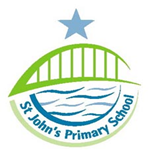 Early YearsPhonics Key Stage 1 (Year 2)Children are assessed against the ‘Expected Standard,’ shown on the table as EXS+. Some children did not meet the standard and are assessed as either PKS (a foundation level) or WTS (Working towards). A small proportion of children are working above the expected standard and are assessed as showing Greater Depth (GDS). National figures are shown in red.Key Stage 2 (Year 6)Attendance2021-22  95%GLDGLDGLD2022GLDCommunication74%58%(65%)PSE87%58%(65%)Physical90%58%(65%)Literacy61%58%(65%)Maths58%58%(65%)UTW90%58%(65%)20222022SchNat76%75%ReadingWritingMathsEXS+59% (68%)45%  (57%)62%  (68%)GDS17% 0%  10%   ReadingReadingReadingWritingWritingWritingMathsMathsMathsCombined Reading, Writing and MathsCombined Reading, Writing and MathsGrammar, Punctuation and SpellingGrammar, Punctuation and SpellingSchool ResultNationalProgressSchool ResultNationalProgressSchool ResultNationalProgressSchool ResultNationalSchool ResultNational70%74%-0.674%69%+1,389%71%+0.859%59%Higher standardHigher standardScaled scoreGreater depthGreater depthScaled scoreHigher standardHigher standardScaled scoreHigher standardHigher standardHigher standardHigher standard19%28%19%13%11%23%